Bloque de materias troncais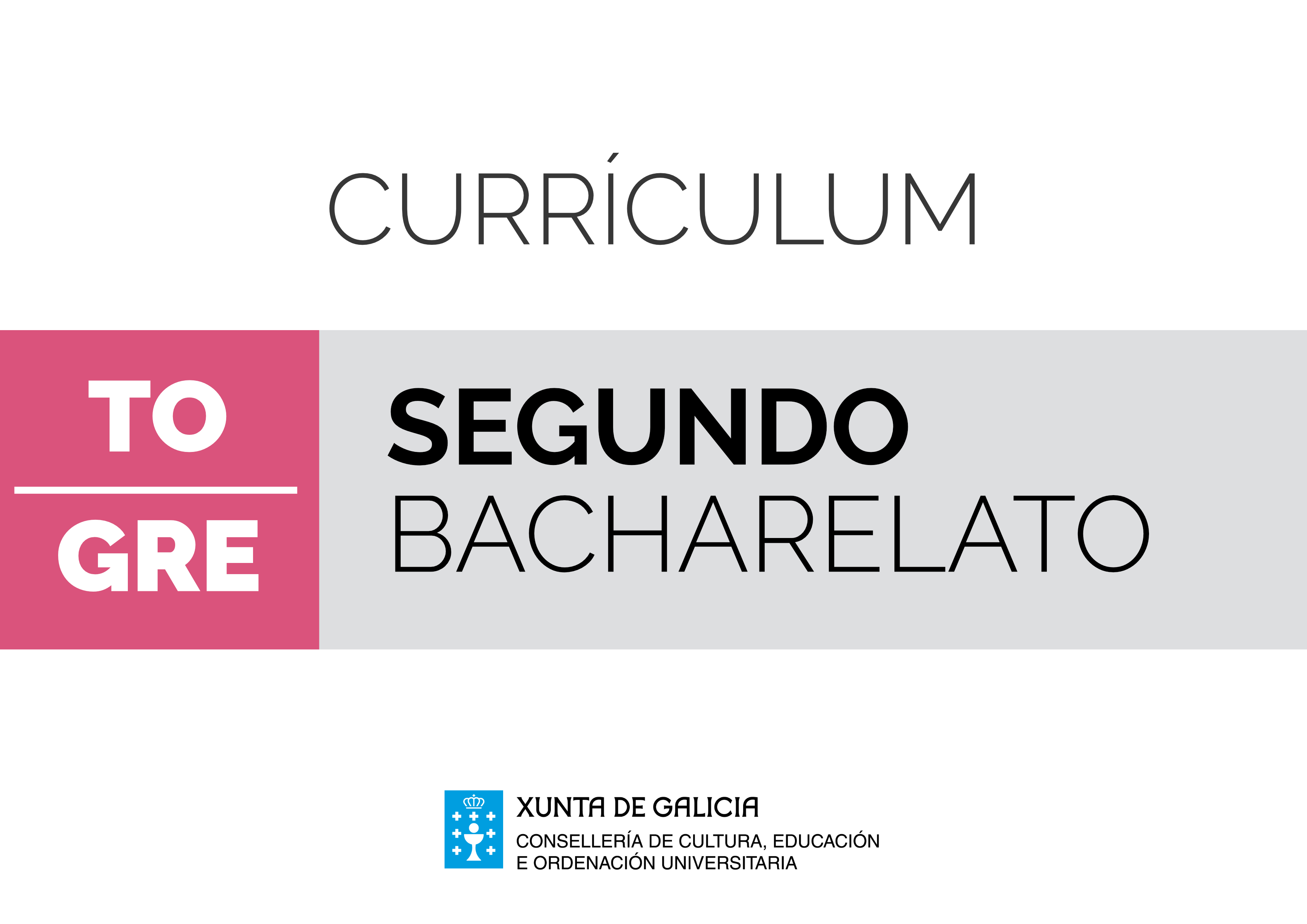 GregoIntroduciónO papel heurístico das linguas constitúe un reto para o sistema educativo, pois son instrumento de comunicación e de interacción social, de conservación e transmisión de coñecemento, de participación cidadá na vida social, de investigación, creación, experimentación e descuberta. E as linguas achégannos ao xeito de vida e ás formas de pensamento doutros pobos e dos seus patrimonios culturais.A lingua apréndese non para falar, ler ou escribir sobre a lingua, senón para falar, ler e escribir sobre emocións, afectos e aventuras, sobre o mundo, como medio das relacións interpersoais e recoñecemento da alteridade, motor do noso pensamento e das nosas reflexións, e porta de acceso ao coñecemento. Neste marco, a formación lingüística no contexto escolar é un instrumento para a equidade, xa que debe facilitar os medios necesarios para comunicar no ámbito educativo e na vida profesional e social, nomeadamente en contextos formais e educativos, ademais de sensibilizar cara a usos creativos e lúdicos das linguas, e achegar ao patrimonio literario e cultural que estas propician. O Consello de Europa, a través de sucesivos proxectos, está comprometido nunha política lingüística dirixida a protexer e desenvolver a herdanza lingüística e a diversidade cultural de Europa como fonte de enriquecemento mutuo, así como a facilitar a mobilidade persoal dos seus cidadáns e das súas cidadás, e o intercambio de ideas. O Marco Común Europeo de Referencia para as Linguas (MCER), publicado en 2001, é un documento de particular transcendencia, non só como ferramenta práctica para propiciar a reflexión sobre o ensino das linguas e a transparencia de cursos, programas e titulacións entre os estados e dentro deles, senón tamén polo recoñecemento da competencia plurilingüe e intercultural, que transcende o concepto de multilingüismo, no seu día piar dos enfoques das políticas lingüísticas máis abertas ao recoñecemento da diversidade. Hoxe, o MCER constitúe unha referencia para proxectos e documentos clave do Consello de Europa, como a "Guía para a elaboración e posta en marcha de currículos para unha educación plurilingüe e intercultural" (2010), na que se desenvolve a noción de plurilingüismo como eixe dun enfoque centrado na rede de relacións entre distintas linguas e culturas. Nesta mesma liña, enmárcanse o informe do Foro Intergobernamental Europeo "O dereito dos estudantes á calidade e á equidade en educación. O papel das competencias lingüísticas e interculturais", mantido en Xenebra en novembro 2010, e a Conferencia intergobernamental "Calidade e inclusión en educación: o papel único das linguas", mantida en Estrasburgo en setembro de 2013. En ambos os foros europeos, recoñécese a importancia da competencia lingüística e da circulación de competencias entre as linguas para lograr un maior dominio da linguaxe, clave para a inclusión social e o éxito escolar.A educación plurilingüe e intercultural considera, con carácter xeral, a aprendizaxe de todas as linguas e culturas e, de maneira específica, os enfoques plurais transversais e integradores no seu ensino e na súa aprendizaxe. A súa finalidade é retirar barreiras artificiais entre as linguas, encerradas tradicionalmente nos sistemas escolares en compartimentos estancos, e promover o uso integral do repertorio lingüístico, discursivo, estratéxico e intercultural que posúe o alumnado e que vai adquirindo ao longo das súas diversas experiencias lingüísticas dentro e fóra do ámbito educativo. Xa que logo, o/a aprendiz plurilingüe realizará transferencias de coñecementos e experiencias lingüísticas adquiridos nunha lingua para abordar tarefas de comunicación, creación e aprendizaxe noutra lingua diferente. Esta capacidade de transferencia non só permite descubrir as regularidades dunha lingua total ou parcialmente descoñecida e relacionalas, desde o punto de vista teórico, coas regularidades observadas noutras linguas que coñece, ou identificar termos emparentados en todas as linguas, senón que, ademais, promove a tolerancia perante palabras descoñecidas, nomeadamente importante nos contextos de comprensión que necesitan a fluidez, como son a lectura extensiva e a comprensión de textos orais sen posibilidade de verificación do entendido. A competencia plurilingüe facilitará, daquela, a inferencia de significados e o desenvolvemento de competencias heurísticas eficaces para identificar os elementos esenciais e secundarios nun texto descoñecido.Pola súa banda, mediante o diálogo intercultural póñense en xogo dispositivos de relación social esenciais, como son o recoñecemento do outro como lexítimo, o reforzamento da identidade propia no recoñecemento da identidade das demais persoas, a aceptación da diversidade persoal, social e cultural, e o respecto dos dereitos fundamentais.No contexto escolar, a aprendizaxe das linguas está dirixida ao logro de obxectivos similares, aínda que con diferentes niveis de dominio. Por iso, un estudo integrado de todas as linguas posibilita, por unha banda, que os contidos, os procesos e as estratexias que se traballan nunha lingua sexan igualmente utilizados nas actividades lingüísticas de comprensión e produción nas demais e, por outra, que se poida focalizar, no proceso de ensino e aprendizaxe, nos elementos diferenciadores e en todos aqueles aspectos que teñen incidencia directa na capacidade de comunicarse adecuadamente. Así, o coñecemento morfolóxico ou léxico dunha lingua pode axudar á comprensión noutra lingua; as estratexias de comprensión de lectura desenvolvidas nunha lingua poden ser transferidas para a lectura noutros idiomas; o coñecemento da estrutura dos textos descritivos permitirá producilos en calquera lingua; e o coñecemento das normas que ordenan as relacións entre xeracións, sexos, clases e grupos sociais nunha lingua, informa e sensibiliza sobre a necesidade de coñecer e respectar as normas que rexen a dimensión social do uso da lingua noutra comunidade lingüística.Por outra banda, o tratamento integrado das linguas debe considerar o punto de partida diferente de cada unha delas. Xa que logo, non se pode esquecer a situación de minorización da lingua galega, que cómpre atender e dinamizar adecuadamente. Con esa finalidade, é preciso favorecer o uso e a aprendizaxe desta lingua de xeito que se impulse a súa normalización e se venzan as dificultades da súa menor presenza e repercusión social, motivadas en moitos casos por prexuízos que é necesario desmontar e superar. O alumnado galego debe rematar a súa escolarización co nivel de usuario competente nas dúas linguas oficiais, galego e castelán, o que implica a utilización adecuada e eficaz das dúas linguas nun amplo repertorio de situacións comunicativas, propias de diferentes ámbitos, cun grao crecente de formalidade e complexidade. Finalmente, a situación de sociedade multilingüe e plural na que vivimos solicita un enfoque metodolóxico de carácter plurilingüe que potencie o desenvolvemento comunicativo do alumnado nas linguas que adquira ao longo da súa vida, con independencia da diferenza de fins e niveis de dominio con que as utilice. E que os faga conscientes da riqueza que supón ser unha persoa plurilingüe para o desenvolvemento cognitivo e social, e o éxito escolar. Isto implica un tratamento integrado das linguas que o alumnado está a aprender nas aulas. No caso das áreas de Lingua Castelá e Literatura e de Lingua Galega e Literatura, os currículos presentan contidos similares en gran medida, e unha distribución igualmente similar en cada un dos cursos que conforman a educación secundaria obrigatoria e o bacharelato. Evidentemente, cada lingua ten as súas características propias, que requiren un tratamento e un traballo específicos, pero hai determinados aspectos do currículo que, pola afinidade ou similitude que presentan en ambas as áreas, precisan ben seren abordados de maneira parella, ben seren presentados só nunha lingua pero traballados e practicados en cada unha delas, e utilizar a mesma terminoloxía nas dúas linguas para non dificultar innecesariamente o proceso de aprendizaxe do alumnado. Por tanto, o profesorado implicado no proceso de ensino e aprendizaxe de Lingua Castelá e Literatura e de Lingua Galega e Literatura, en cada curso de ambas as etapas, deberá organizar o seu labor nun currículo integrado, que transcenda as linguas nas que un aprendiz sexa capaz de comunicarse. Isto supón recoñecer a existencia dunha competencia global para a comunicación lingüística e implica non só evitar a repetición de contidos nos aspectos comúns á aprendizaxe de calquera lingua, como son as estratexias de lectura ou o proceso de escritura, a tipoloxía textual ou a definición de termos lingüísticos; senón tamén, e especialmente, priorizar a realización de actividades comunicativas de produción e comprensión de textos orais e escritos, pois destas depende o desenvolvemento da competencia xeral en comunicación lingüística.Ademais, nos centros docentes teñen presenza linguas estranxeiras que tamén se abordan na aula desde un enfoque comunicativo e intercultural, pois o coñecemento dos valores e as crenzas compartidas por grupos sociais doutros países resulta esencial para a comunicación nesta sociedade globalizada. Así, para o tratamento integrado de linguas é preciso que, igual que acontece non caso das dúas linguas cooficiais, haxa unha coordinación entre o profesorado destas e o de linguas estranxeiras, para evitar a repetición de contidos na liña das que se mencionaron para as linguas ambientais, e para unificar a terminoloxía. Non se pode esquecer que o achegamento do alumnado á lingua estranxeira se produce, na maior parte dos casos, partindo das linguas próximas, a materna e ambientais.Igualmente presentes nas aulas están as linguas clásicas, o latín e o grego, cuxo estudo a nivel fonético, morfosintáctico e léxico proporciona unha sólida base para o perfeccionamento no manexo doutras linguas. Desempeñan, pois, un papel relevante como soporte lingüístico da maioría das linguas e para a comprensión do léxico culto que forma gran parte da terminoloxía científica e técnica actual nas linguas que o alumnado coñece ou estuda; sen esquecer o enriquecemento cultural que lle proporciona o coñecemento dos aspectos que se inclúen na civilización clásica, berce da Europa actual, como son, entre outros, a mitoloxía, a relixión ou as súas creacións literarias e artísticas, que tanta influencia tiveron en épocas posteriores e seguen a ter hoxe en día. Xa que logo, é esencial a incorporación das linguas clásicas ao currículo integrado das linguas, para reforzar a reflexión lingüística do noso alumnado e fortalecer o seu acceso á cultura literaria. Resulta obvio que, para a posta en práctica destes currículos integrados e o logro dos obxectivos plurilingües e interculturais que se perseguen, o profesorado é un elemento determinante, xa que deberá potenciar unha metodoloxía adecuada para levar a cabo enfoques comunicativos e proxectos plurais e transversais, promover a reflexión metacomunicativa e metalingüística e o contraste entre linguas, ou asegurar accións coordinadas entre os departamentos lingüísticos para decidir, entre outros, desde que lingua abordar o estudo dos xéneros discursivos ou as estratexias e os procesos cognitivos que están na base das actividades lingüísticas. Todo isto coa finalidade de construír en cada centro docente a coherencia pedagóxica no ensino das linguas. As materias cuxos currículos se desenvolven ao abeiro desta introdución, as linguas, teñen como obxectivo o desenvolvemento da competencia comunicativa do alumnado, entendida en todas as súas vertentes: pragmática, lingüística, sociolingüística e literaria. Así, achegan as ferramentas e os coñecementos necesarios para desenvolverse satisfactoria e eficazmente en calquera situación de comunicación da vida privada, social e profesional. Eses coñecementos, que articulan os procesos de comprensión e expresión oral por unha banda, e de comprensión e expresión escrita por outra, constitúen instrumentos esenciais para a aprendizaxe no ámbito educativo e, posteriormente, ao longo da vida.A reflexión literaria, presente nun bloque de contidos nas linguas ambientais, o galego e o castelán, e nas linguas clásicas, a través da lectura, mediante a comprensión e interpretación de textos significativos favorece o coñecemento das posibilidades expresivas da lingua, desenvolve a capacidade crítica e creativa dos/das estudantes, dálles acceso á memoria, á creatividade, á imaxinación, á descuberta das outras persoas, ao coñecemento doutras épocas e culturas, e enfróntaos/as a situacións, sentimentos e emocións nunca experimentados, que enriquecen a súa visión do mundo e favorecen o coñecemento deles/as mesmos/as.En definitiva, estas materias lingüísticas perseguen o obxectivo último de contribuír á formación de cidadáns e cidadás cunha competencia comunicativa que lles permita interactuar satisfactoriamente en todos os ámbitos que forman e van formar parte da súa vida. Isto esixe unha reflexión sobre os mecanismos de usos orais e escritos da súa propia lingua, e das outras linguas que estudan e coñecen, e a capacidade de interpretar e valorar o mundo, de formar as súas opinións, propias, claras e fundamentadas, e de gozar, a través da lectura crítica de obras literarias.A materia de Grego na etapa de bacharelato ten como primeira finalidade introducir o alumnado no coñecemento básico da lingua grega antiga nos seus aspectos morfolóxicos, sintácticos e léxicos, co obxecto de lle permitir acceder directamente a algúns dos textos orixinais máis importantes da tradición literaria helénica, a través dos cales chegou ata nós unha boa parte do denominado legado clásico. O estudo da lingua e a literatura grega serve, ademais, como instrumento idóneo para se iniciar nun coñecemento directo do pensamento e a cultura grega antiga, que constitúen a base da civilización occidental.Por outra banda, a través do estudo das peculiaridades morfosintácticas do grego antigo é posible chegar a comprender máis profundamente conceptos lingüísticos que resultan esenciais para avanzar no coñecemento e o uso correcto, tanto da lingua propia como doutras lingua estudadas polo alumnado.Partindo desta perspectiva, o estudo da materia organizouse en bloques que, con lixeiros matices, aparecen nos dous cursos. Estes bloques refírense tanto a cuestións lingüísticas como a temas culturais, tendo en conta que ambos os aspectos constitúen dúas facetas inseparables e complementarias para o estudo da civilización grega, sen as que non é posible apreciar na súa verdadeira dimensión a importancia do seu legado.O primeiro destes bloques parte da relación entre o grego antigo e outras linguas da familia indoeuropea, para analizar o papel que estas últimas tiveron na orixe e na formación de moitas das linguas que se falan na actualidade. Para a explicación deste feito, que tradicionalmente foi presentado como un dos principais argumentos para xustificar a importancia do estudo das linguas clásicas, cómpre partir do marco xeográfico en que se desenvolve a civilización grega, marco que resulta determinante na configuración do carácter dialectal da súa lingua. Ademais, estudarase a influencia dos acontecementos históricos na evolución e no desenvolvemento das linguas literarias e na posterior converxencia dos dialectos ata chegar a constituírse a koiné e o actual idioma grego. O alumnado que estuda grego clásico aprende grego moderno con notable facilidade, nomeadamente se se estudou mediante un método natural de aprendizaxe; é dicir, a metodoloxía das linguas modernas aplicada ao estudo das linguas clásicas, que cada vez máis profesorado utiliza nas súas aulas.Ao estudo dos aspectos netamente lingüísticos dedícanse tres bloques: o primeiro, previsto só para o primeiro curso, céntrase nalgúns elementos básicos da lingua e, moi especialmente, no procedemento de escritura, comezando por percorrer os sistemas coñecidos para analizar despois a orixe e a evolución do alfabeto grego e a súa pronuncia e transcrición ao abecedario latino; os outros dous niveis de descrición e explicación do sistema son a morfoloxía e a sintaxe, dúas realidades inseparables que conforman e integran xuntas o aspecto gramatical. Preténdese iniciar o alumnado no concepto de flexión, facendo especial fincapé na distinción entre o procedemento temático e o atemático, estudando a estrutura interna das palabras e os elementos formais destas que serven para definir a súa relación con outras dentro da oración. A sintaxe, á súa vez, ocúpase de estudar as estruturas oracionais gregas e os elementos que definen as súas construcións máis características, introducindo progresivamente niveis de maior complexidade. O fin último vai ser analizar e comprender os propios textos, aos que se dedica outro dos bloques de contidos previstos nos dous cursos, sempre de dificultade progresiva e adaptados aos contidos que o alumnado manexe en cada momento.Pero como os textos non están carentes de contido, ou iso é o desexable, preténdese deste xeito facer fincapé na necesidade de estudar desde o primeiro momento a lingua no seu contexto real, como mecanismo de expresión intelectual e estética no que se exemplifican os contidos lingüísticos estudados. A lingua e a cultura constitúen dúas realidades inseparables e complementarias para afondar no coñecemento da civilización grega que, á fin e ao cabo, constitúe a cerna da nosa.Nos dous cursos dedicouse un bloque ao estudo desta civilización, co obxecto de identificar non só os fitos máis importantes da súa historia senón tamén os aspectos propios da súa organización política e social e da súa identidade cultural, visibles nos papeis familiares, nos traballos, nos avances científicos e técnicos, nas festas e os espectáculos e, sobre todo, nas manifestacións relixiosas. Dentro destas merece especial atención o estudo da mitoloxía, pois a súa influencia resulta decisiva para a configuración do imaxinario occidental. Preténdese tamén iniciar o alumnado no coñecemento dalgunhas das manifestacións artísticas máis significativas do mundo antigo, entre as que destacan, por unha banda, as relativas ás artes plásticas e máis concretamente a escultura e a arquitectura, e, pola outra, ás literarias. Procurouse neste bloque establecer sempre unha valoración desde o punto de vista do mundo contemporáneo, unha comparación coa situación actual que enriqueza a nosa identidade.No derradeiro curso, o estudo da cultura grega oriéntase principalmente ao coñecemento das manifestacións literarias, aproveitando os coñecementos da lingua xa adquiridos para introducir o alumnado no estudo da orixe e a evolución dos xéneros, mediante a lectura de fragmentos das obras orixinais, utilizándoas como instrumento para comprender as claves esenciais da sociedade en que viron a luz.Para rematar, dedícase un bloque ao estudo do léxico, entendendo que este resulta imprescindible para avanzar no coñecemento de calquera lingua. Dentro deste ámbito préstase especial atención á etimoloxía, non só porque esta serve para pór de manifesto o mantemento das raíces grecolatinas nas linguas modernas senón, ademais, porque contribúe a que o alumnado adquira unha mellor comprensión da súa propia lingua, axudándolle a precisar o significado de termos coñecidos ou a descubrir outros que non utilizara anteriormente, e incorporándoos así, pouco a pouco, ao seu vocabulario.A comunicación lingüística é a competencia clave que máis presenza terá na materia de Grego, xa que o estudo da lingua, da súa orixe e evolución, do seu funcionamento interno, do seu léxico e dos seus textos ha redundar sen dúbida nun maior coñecemento e dominio das linguas propias. Non obstante, deberase ter en conta tamén o tratamento das outras competencias.O labor de análise morfosintáctica e tradución non só constitúe por si mesmo un importante exercicio intelectual, senón que ao mesmo tempo estimula a memoria, a lóxica de pensamento e os hábitos de disciplina no estudo, mellorando o razoamento e impulsando a competencia clave de aprender a aprender.A competencia matemática e as competencias básicas en ciencia e tecnoloxía poden traballarse nos temas de cultura e civilización, e nas epígrafes referidas á localización xeográfica e temporal.A competencia dixital deberá estar presente en todo momento; a procura de información na rede, a súa selección crítica e a súa utilización, entendidas como un proceso guiado polo profesorado, deberán servirnos para programar traballos colaborativos e producir novos materiais, e pólos ao dispor da comunidade educativa.As competencias sociais e cívicas poden traballarse nomeadamente nos bloques referidos á civilización. A vida no mundo grego, na súa dimensión político-social ou relixiosa préstase sempre á valoración e á comparación co mundo actual, salientando semellanzas e diferenzas, e fomentando un xuízo crítico da realidade. Deste xeito, cobran nova forza conceptos como democracia, xustiza, igualdade, cidadanía e diversidade.A competencia en conciencia e expresión cultural, ademais de no estudo da literatura grega, está moi presente nos contidos referidos ás artes plásticas, ás festas e os espectáculos, e ás manifestacións relixiosas, entre as que tamén se contan os xogos deportivos. Coñecer e valorar todas estas manifestacións culturais artísticas, diferenciando xéneros e estilos, recoñecendo canons estéticos e estilos artísticos, lévanos a consideralas como parte do patrimonio dos pobos e a apreciar dun xeito especial aquelas que están dentro do noso contorno, ben sexa nas páxinas dun libro ou ben nun museo ou nun depósito arqueolóxico.A competencia que traballa o sentido da iniciativa e o espírito emprendedor estará presente sobre todo no bloques de contidos non lingüísticos, para aproveitar a metodoloxía do traballo en grupo de xeito responsable e proactivo.O estudo das linguas clásicas, e do grego en particular, constitúe un instrumento fundamental para favorecer o discurso e, por tanto, a estruturación do pensamento do alumnado, o desenvolvemento da lóxica lingüística e a disciplina mental que se manteñen no tempo aínda que se esquezan os contidos concretos.Por último, cómpre lembrar que nesta nosa sociedade que vive por e para o utilitarismo e o inmediato será imprescindible facer unha reflexión sobre o valor do que é realmente importante para que o noso alumnado adopte unha visión crítica da sociedade que o rodea. Os coñecementos adquiridos nas aulas que nun principio poden parecer carentes de utilidade práctica resultan verdadeiramente importantes cando capacitan a persoa para adoptar criterios que lle permitan discernir entre o xusto e o inxusto, o relevante e o accesorio, entre o καλóν e o κακóν.Grego II. 2º de bacharelatoGrego II. 2º de bacharelatoGrego II. 2º de bacharelatoObxectivosContidosCriterios de avaliaciónEstándares de aprendizaxe Competencias claveBloque 1. Lingua gregaBloque 1. Lingua gregaBloque 1. Lingua gregaefhB1.1. Dialectos antigos, dialectos literarios e koiné. B1.1. Coñecer as orixes dos dialectos antigos e literarios, clasificalos e localizalos nun mapa.GR2B1.1.1. Delimita ámbitos de influencia dos distintos dialectos, situando con precisión puntos xeográficos, cidades ou restos arqueolóxicos coñecidos pola súa relevancia histórica.CCLCDCCECdfB1.2. Do grego clásico ao grego moderno.B1.2. Comprender a relación directa entre o grego clásico e o moderno, e sinalar algúns trazos básicos que permiten percibir este proceso de evolución.GR2B1.2.1. Compara termos do grego clásico e os seus equivalentes en grego moderno, constatando as semellanzas e as diferenzas que existen entre uns e outros e analizando a través destas as características xerais que definen o proceso de evolución.CCLCAAdfB1.2. Do grego clásico ao grego moderno.B1.3. Recoñecer a evolución da lingua grega ata chegar ao momento actual nos aspectos fonéticos, morfosintáctico e léxico.GR2B1.3.1. Coñece a pronuncia da lingua grega moderna e utiliza algunhas palabras e expresións básicas.CCLBloque 2. MorfoloxíaBloque 2. MorfoloxíaBloque 2. MorfoloxíadefB2.1. Revisión da flexión nominal e pronominal: formas menos usuais e irregulares.B2.1. Identificar, analizar, traducir e efectuar a retroversión de calquera tipo de formas nominais e pronominais.GR2B2.1.1. Recoñece con seguridade e axudándose co dicionario calquera tipo de formas nominais e pronominais, declínaas e sinala o seu equivalente en galego e/ou en castelán.CCLdefB2.2. Revisión da flexión verbal: conxugación atemática. Modos verbais.B2.2. Identificar, conxugar, traducir e efectuar a retroversión de calquera tipo de formas verbais.GR2B2.2.1. Recoñece con seguridade e axudándose do dicionario calquera tipo de formas verbais, conxúgaas e sinala o seu equivalente en galego e/ou en castelán.CCLdefB2.3. Análise morfolóxica.B2.3. Coñecer as categorías gramaticais.GR2B2.2.1. Nomea e describe as categorías gramaticais, sinalando as características que as distinguen.CCLdefB2.3. Análise morfolóxica.B2.4. Coñecer, identificar e distinguir os formantes das palabras.GR2B2.4.1. Identifica e distingue en palabras propostas os seus formantes, sinalando e diferenciando lexemas e afixos, e procura exemplos doutros termos nos que estean presentes.CCLdefB2.3. Análise morfolóxica.B2.5. Realizar a análise morfolóxica das palabras dun texto grego.GR2B2.5.1. Sabe determinar a forma, a clase e a categoría gramatical das palabras dun texto, detectando correctamente coa axuda do dicionario os morfemas que conteñen información gramatical.CCLBloque 3. SintaxeBloque 3. SintaxeBloque 3. SintaxedefB3.1. Estudo pormenorizado da sintaxe nominal e pronominal.B3.1. Recoñecer os valores dos casos e os usos sintácticos do sistema pronominal.GR2B3.1.1. Recoñece os valores dos casos gregos e os usos dos pronomes en frases e textos propostos.CCLdefB3.1. Estudo pormenorizado da sintaxe nominal e pronominal.B3.2. Recoñecer os usos das preposicións e dos complementos circunstanciais.GR2B3.2.1. Recoñece os valores das preposicións e identifica os complementos circunstanciais.CCLdef B3.2. Usos modais.B3.3. Coñecer e identificar os usos modais propios da lingua grega.GR2B3.3.1. Coñece, identifica e traduce correctamente os usos modais propios da lingua grega.CCLdefB3.3. Tipos de oracións e construcións sintácticas.B3.4. Recoñecer e clasificar as oracións e as construcións sintácticas.GR2B3.4.1. Recoñece e clasifica oracións e construcións sintácticas.CCLdefB3.4. Oración composta. Formas de subordinación.B3.5. Recoñecer os nexos subordinantes e os tipos de oracións subordinadas.GR2B3.5.1. Recoñece, clasifica, analiza e traduce correctamente os nexos subordinantes.CCLdefB3.4. Oración composta. Formas de subordinación.B3.6. Coñecer as funcións das formas non persoais do verbo.GR2B3.6.1. Identifica formas non persoais do verbo en frases e textos, tradúceas correctamente e explica as súas funcións.CCLdefB3.4. Oración composta. Formas de subordinación.B3.6. Coñecer as funcións das formas non persoais do verbo.GR2B3.6.2. Coñece, analiza e traduce correctamente as construcións de participio, relacionándoas con construcións análogas noutras linguas que coñeza.CCLdefiB3.5. Análise, tradución e interpretación de textos.B3.7. Relacionar e aplicar coñecementos sobre elementos e construcións sintácticas da lingua grega en interpretación e tradución de textos de textos clásicos.GR2B3.7.1. Recoñece, distingue e clasifica os tipos de oracións e as construcións sintácticas gregas, relacionándoas con construcións análogas noutras linguas que coñeza.CCLdefiB3.5. Análise, tradución e interpretación de textos.B3.7. Relacionar e aplicar coñecementos sobre elementos e construcións sintácticas da lingua grega en interpretación e tradución de textos de textos clásicos.GR2B3.7.2. Identifica na análise de frases e textos de dificultade graduada elementos sintácticos propios da lingua grega, relacionándoos para traducilos cos seus equivalentes en galego e castelán.CCLBloque 4. LiteraturaBloque 4. LiteraturaBloque 4. LiteraturadehinB4.1. Xéneros literarios: épica, historiografía, drama (traxedia e comedia), lírica, oratoria e fábula.B4.1. Coñecer as características dos xéneros literarios gregos, os seus autores e obras máis representativas, e as súas influencias na literatura posterior.GR2B4.1.1. Describe as características esenciais dos xéneros literarios gregos, e identifica e sinala a súa presenza nos textos propostos.CCLCCECdehinB4.1. Xéneros literarios: épica, historiografía, drama (traxedia e comedia), lírica, oratoria e fábula.B4.2. Analizar, interpretar e situar no tempo textos mediante lectura comprensiva, distinguindo o xénero literario ao que pertencen, as súas características esenciais e a súa estrutura, se a extensión da pasaxe elixida o permite.GR2B4.2.1. Realiza eixes cronolóxicos e sitúa neles autores, obras e outros aspectos relacionados coa literatura grega.CMCCTCCECdehinB4.1. Xéneros literarios: épica, historiografía, drama (traxedia e comedia), lírica, oratoria e fábula.B4.2. Analizar, interpretar e situar no tempo textos mediante lectura comprensiva, distinguindo o xénero literario ao que pertencen, as súas características esenciais e a súa estrutura, se a extensión da pasaxe elixida o permite.GR2B4.2.2. Distingue o xénero literario ao que pertence un texto, as súas características e a súa estrutura.CCLdehinB4.1. Xéneros literarios: épica, historiografía, drama (traxedia e comedia), lírica, oratoria e fábula.B4.3. Coñecer os fitos esenciais da literatura grega como base da literatura e da cultura europea e occidental.GR2B4.3.1. Explora a conservación dos xéneros e os temas literarios da tradición grega mediante exemplos da literatura contemporánea, e analiza o uso que se fixo deles.CCLCCECdehinB4.1. Xéneros literarios: épica, historiografía, drama (traxedia e comedia), lírica, oratoria e fábula.B4.4. Establecer relacións e paralelismos entre a literatura clásica e a posterior.GR2B4.4.1. Pode establecer relacións e paralelismos entre a literatura grega e a posterior.CCECdehinB4.1. Xéneros literarios: épica, historiografía, drama (traxedia e comedia), lírica, oratoria e fábula.B4.5. Coñecer os autores fundamentais da literatura coas súas obras principais.GR2B4.5.1. Nomea autores representativos da literatura grega, encádraos no seu contexto cultural e cita e explica as súas obras máis coñecidas.CDCCECBloque 5. TextosBloque 5. TextosBloque 5. TextosdefnB5.1. Tradución e interpretación de textos gregos.B5.1. Coñecer, identificar e relacionar os elementos morfolóxicos da lingua grega en interpretación e tradución de textos gregos.GR2B5.1.1. Utiliza adecuadamente a análise morfolóxica e sintáctica de textos gregos para efectuar correctamente a súa tradución.CCLdegB5.2. Uso do dicionario.B5.2. Utilizar o dicionario e procurar o termo máis apropiado na lingua propia para a tradución do texto.GR2B5.2.1. Utiliza con seguridade e autonomía o dicionario para a tradución de textos, e identifica en cada caso o termo máis apropiado na lingua propia en función do contexto e do estilo empregado polo/a autor/a.CCLCDdefB5.3. Comentario e análise filolóxica de textos de grego clásico orixinais, preferiblemente en prosa.B5.3. Realizar a tradución, a interpretación e o comentario lingüístico, literario e histórico de textos de grego clásico.GR2B5.3.1. Aplica os coñecementos adquiridos para realizar comentario lingüístico, literario e histórico de textos.CCLCCECadehnB5.4. Coñecemento do contexto social, cultural e histórico dos textos traducidos.B5.4. Coñecer o contexto social, cultural e histórico dos textos traducidos.GR2B5.4.1. Identifica o contexto social, cultural e histórico dos textos propostos, partindo de referencias tomadas dos propios textos e asociándoas con coñecementos adquiridos previamente.CSCCCECdnB5.5. Identificación das características formais dos textos.B5.5. Identificar as características formais dos textos.GR2B5.5.1. Recoñece e explica a partir de elementos formais o xénero e o propósito do texto.CCLBloque 6. LéxicoBloque 6. LéxicoBloque 6. LéxicodefB6.1. Helenismos máis frecuentes do léxico especializado e común.B6.1. Recoñecer os helenismos máis frecuentes do vocabulario común e do léxico especializado, e remontalos aos étimos gregos orixinais.GR2B6.1.1. Identifica os helenismos máis frecuentes do vocabulario común e do léxico especializado, e explica o seu significado a partir dos étimos gregos orixinais.CCLdefB6.1. Helenismos máis frecuentes do léxico especializado e común.B6.2. Identificar a etimoloxía e coñecer o significado das palabras de orixe grega da lingua propia ou de outras, obxecto de estudo de léxico común e especializado.GR2B6.2.1. Deduce e explica o significado de palabras da propia lingua ou de outras, obxecto de estudo, a partir dos étimos gregos dos que proceden.CCLdefn B6.2. Ampliación de vocabulario básico grego: linguaxe literaria e filosófica.B6.3. Coñecer, identificar e traducir o léxico grego.GR2B6.3.1. Explica o significado de termos gregos mediante termos equivalentes en galego e en castelán.CCLdefn B6.2. Ampliación de vocabulario básico grego: linguaxe literaria e filosófica.B6.3. Coñecer, identificar e traducir o léxico grego.GR2B6.3.2. Deduce o significado de palabras gregas non estudadas a partir do contexto ou de palabras da súa lingua ou doutras que coñeza.CCLdefnB6.2. Ampliación de vocabulario básico grego: linguaxe literaria e filosófica.B6.4. Relacionar palabras da mesma familia etimolóxica ou semántica.GR2B6.4.1. Comprende e explica a relación entre termos pertencentes á mesma familia etimolóxica ou semántica.CCLdefB6.3. Etimoloxía e orixe das palabras da propia lingua.B6.5. Recoñecer a etimoloxía e evolución das palabras da propia lingua.GR2B6.5.1. Recoñece e distingue cultismos, termos patrimoniais e neoloxismos a partir do étimo grego, e explica as evolucións que se producen nun caso e en outro.CCLdefB6.4. Descomposición de palabras nos seus formantes.B6.6. Recoñecer e identificar os elementos léxicos e os procedementos de formación do léxico grego, a derivación e a composición, para entender mellor os procedementos de formación de palabras nas linguas actuais.GR2B6.6.1. Descompón palabras tomadas tanto do grego antigo como da lingua propia nos seus formantes, e explica o seu significado.CCLdefB6.4. Descomposición de palabras nos seus formantes.B6.6. Recoñecer e identificar os elementos léxicos e os procedementos de formación do léxico grego, a derivación e a composición, para entender mellor os procedementos de formación de palabras nas linguas actuais.GR2B6.6.2. Sabe descompor unha palabra nos seus formantes e coñecer o seu significado en grego, para aumentar o caudal léxico e o coñecemento da lingua propia.CCL